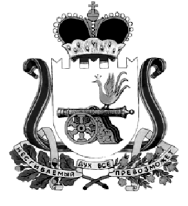 АДМИНИСТРАЦИЯ МУНИЦИПАЛЬНОГО ОБРАЗОВАНИЯ«КАРДЫМОВСКИЙ  РАЙОН» СМОЛЕНСКОЙ ОБЛАСТИ П О С Т А Н О В Л Е Н И Еот 09.12.2021 № 00571Администрация муниципального образования «Кардымовский район» Смоленской областипостановляет:  1. Внести в муниципальную программу «Комплексные меры по профилактике правонарушений и усилению борьбы с преступностью на территории муниципального образования «Кардымовский район» Смоленской области» (далее- Программа), утвержденную постановлением Администрации муниципального образования «Кардымовский район» Смоленской области от 30.04.2020 №00249 (в ред.от 15.02.2021 № 00080), следующие изменения:          1.1. В задаче 3 «Профилактика правонарушений» приложения к муниципальной Программе «Перечень программных мероприятий»:- пункт 3.5. читать в следующей редакции:- пункт 3.9. читать в следующей редакции:- пункт 3.11. читать в следующей редакции:- позицию «Итого: в том числе: средства районного бюджета» изложить в следующей редакции:2. Контроль исполнения настоящего постановления возложить на заместителя Главы муниципального образования «Кардымовский район» Смоленской области (Д.С. Дацко).О внесении изменений в муниципальную программу   «Комплексные меры по профилактике правонарушений и усилению борьбы с преступностью на территории муниципального образования «Кардымовский район» Смоленской области».3.5.Организация и проведение акции «Дворовые команды» по вовлечению в организованный досуг подростков, не посещающих спортивные  секции и кружки 2020-2025 гг.Отдел культуры8,08,00,00,00,00,00,0Районный бюджет3.9.Приобретение литературы правовой и социально-значимой тематике для работы правового лектория на базе  МБУК «Централизованная библиотечная система» 2020-2025 гг.Отдел культуры, МБУК «Централизованная библиотечная система»35,05,06,06,06,06,06,0Районный бюджет3.11Приобретение литературы правовой и социально-значимой тематике для работы правового лектория на базе  МБУК «Централизованная библиотечная система» 2020-2025 гг.Отдел культуры8,08,00,00,00,00,00,0Районный бюджетИтого:В том числе:572,0122,090,090,090,090,090,0средства районного бюджета572,0122,090,090,090,090,090,0Глава муниципального образования «Кардымовский район» Смоленской областиП.П. Никитенков